                  Dichiarazione UE  di Conformità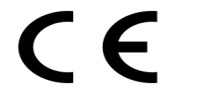 Certificato numero:     PB 69253998 0001 SIG. ANGELO MOTTOLA,  quale  Amministratore Unico e Legale Rappresentante:PIROTECNICA TEANESE SRLLocalità Crocelle Fraz. Pugliano 81057   TEANO   ( CE )Tel.:  0823 657230 – Fax : 0823 657655info@pirotecnicateanese.itDichiara sotto la propria responsabilità che il seguente prodotto:Nome articolo :  DS20100150JFabbricato in Cina da: DONSUN FIREWORKS TRADING CO. LTD, Ping Xiang (Cina) Soddisfa i requisiti essenziali di sicurezza previsti dalla Direttiva 2013/29/UE. Questi prodotti sono conformi ai seguenti standard:EN 15497-1- Fuochi d’artificio, Categorie 1,2 e 3 – Parte 1 : Terminologia.EN 15497-2- Fuochi d’artificio, Categorie 1,2 e 3 -  Parte 2 : Categorie e tipi di fuochi d’artificio.EN 15497-3- Fuochi d’artificio, Categorie 1,2 e 3 -  Parte 3 : Requisiti minimi di etichettatura.EN 15497-4- Fuochi d’artificio, Categorie 1,2 e 3 -  Parte 4 : Metodi dei test.EN 15497-5- Fuochi d’artificio, Categorie 1,2 e 3 -  Parte 5 : Requisiti per la costruzione e il funzionamento.L’ente certificatore Tuev Rheinland   ha rilasciato il certificato CE del tipo Nr.  PB 69253998 0001per questo prodotto.L’ente certificatore Tuev Rheinland  ha effettuato la valutazione del sistema di gestione della qualità in Accordo alla Direttiva 2013/29/UEe ha rilasciato il certificato Modulo E Nr. PE 69251740 0001 Rev.1  alla ditta Donsun Fireworks Trading Co. Ltd.Inoltre, l’ente certificatore LOM Laboratorio Oficial J.M. Madariaga  ha effettuato la valutazione del sistema di gestione della qualità in Accordo alla Direttiva 2013/29/UE e ha rilasciato il certificato Modulo E Nr. LOM 13AUDI5103 alla ditta Pirotecnica Teanese Srl.Teano 11/07/2017Firmato a nome e per conto di Angelo Mottola CodiceNome Commerciale    Categoria    Tipo Generico    ProduttoreNumero di LottoNumero di Registrazione10083JCHINESE LADYF2Batteria di tubi monocolpoDONSUN FIREWORKS TRADING CO. LTD, Ping Xiang (Cina)DO10083-01/171008 – F2 – 69253998